Место и сроки проведения соревнований:Соревнования проводятся 27 октября 2019 года.Район соревнований находится в  северной части г. Волгограда, в пойме р. Мечётка, на берегу р. Волга. Остановка «Грамши» п. Спартановка. Размещение участников и центр соревнований на стадионе ГБПОУ «Волгоградский колледж  управления и новых технологий»Главный судья соревнований – Маркелова О. И., Гл. секретарь Мирошникова О.О., Зам. главного судьи по СТО – Репина И. А. 2.  Требования к участникам соревнований и условия их допуска:К соревнованиям допускаются все желающие, выполнившие условия заявки.Соревнования проводятся по следующим возрастным группам:МЖ-10,12,14,16,18,21(В),35,45,55, М65, Open. Участники должны иметь медицинские справки-допуски.3. Программа соревнований:27 октября 2019 г.:09.00-10.00 – заезд, размещение, регистрация участников;10.30 – открытие соревнований;11.00 - старт участников (кросс-спринт0830011811Я);4. Медицинское обеспечение: Во время проведения соревнований медицинский работник будет находиться в районе финиша.5. Информационное сопровождение:Информация, стартовые протоколы, предварительные протоколы результатов будут вывешиваться в бумажном виде, в центре соревнований. Итоговые результаты – на сайтах:  www.volgoorient.ru и http://o-bizons34.ru6.  Финансовые условия:Расходы по участию в соревнованиях (проезд, питание, заявочный взнос) несуткомандирующие организации или сами участники.Заявочный взнос за участие в соревнованиях составляет:Заявочный взнос для членов ВООО ФСО согласно Положению о членских взносах (при выполнении финансовых  условий за 2019 год).Заявочный взнос идет на следующие виды расходов:- подготовка спортивных карт-схем;- типографические и канцелярские расходы;- дополнительные услуги автотранспорта на соревнованиях;- подготовка дистанций.Оплата - при прохождении мандатной комиссии.Участникам, для крепления номеров, иметь с собой булавки!!!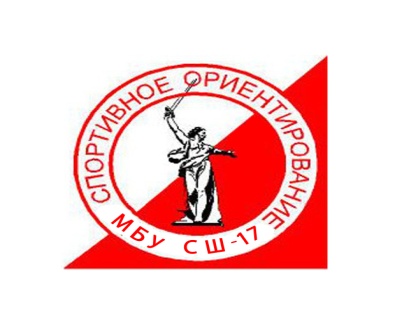 Лично-командное первенство Тракторозаводского района города Волгограда среди общеобразовательных учрежденийИНФОРМАЦИОННЫЙ БЮЛЛЕТЕНЬГруппаЗаявочный взносАренда чипаМЖ-10,12,14,16,1810010МЖ- 21,35,45,55,6520030МЖ - OpenБЕСПЛАТНО10